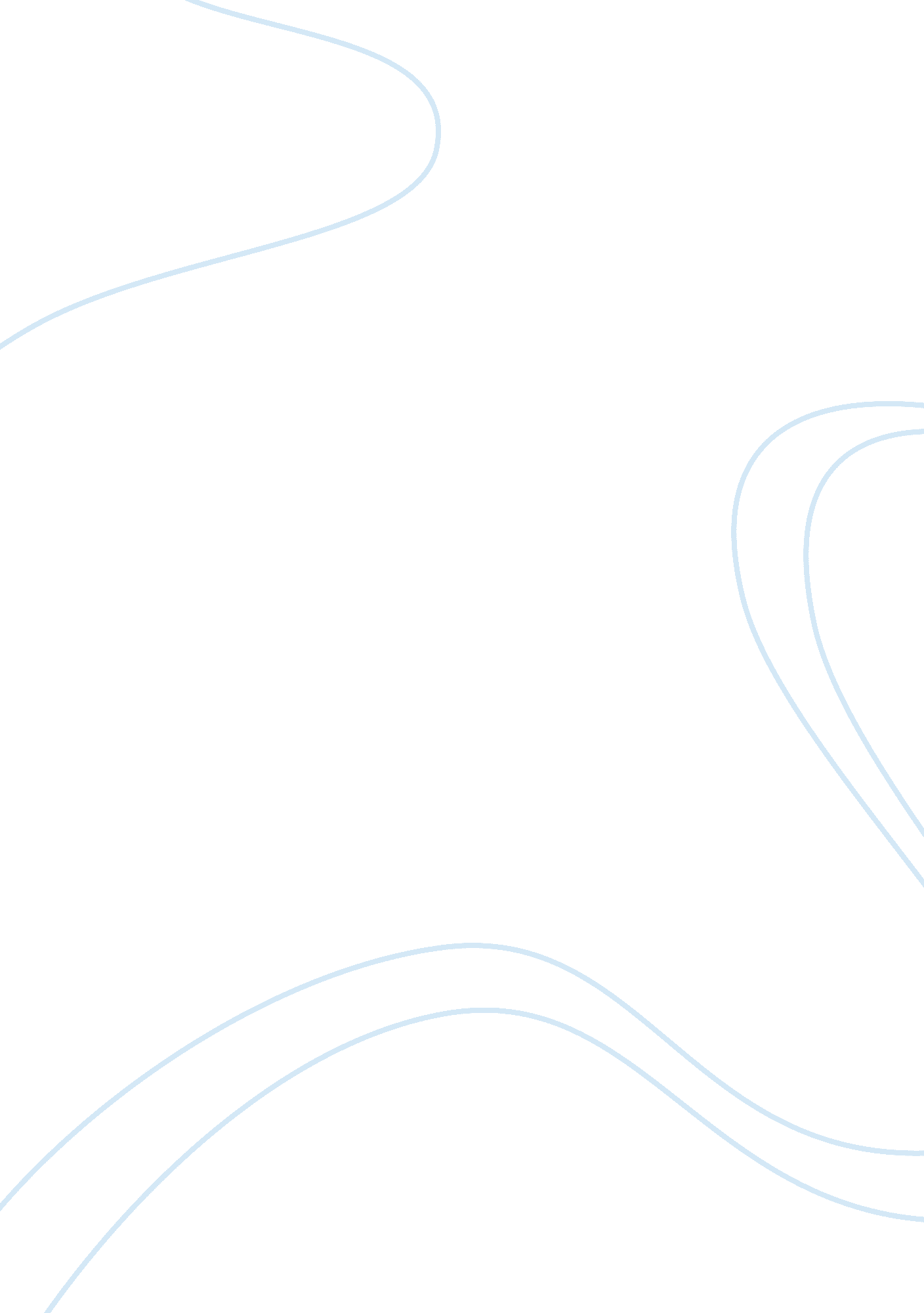 Eggshell as an effective component of making tiles essay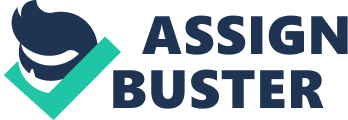 Tiles are especial things created by man to protect our house’s parts such as roofs, floors, walls, etc. Because it is useful to man, tiles lessen faster than ever since our population grows faster. Most of the Filipinos caught sick. This Is because dirt, bacteria, or maybe harmful Insects such as cockroaches, usually attracted to none tiles areas that usually in kitchen of poor homes, Poor families are incapable to buy cheaper tiles or incapable to buy enough tiles in order to protect their house’s parts room dirt, bacteria, and cockroaches. The only problem In tiles making Is lack of materials to use. Usually ceramics, clay, and other kind of stone or soil are used In making tiles. But nowadays, most of these materials are used to make bricks. From another issue, some trash like shells are being-abandoned and thrown away for the reason of it just a trash. When this trash has been abandoned somewhere, this may cause threat to man. The Issue discussed Just now gave idea to the researcher to give way in answering this threat. A trash-like shell can be used and recycled in anyways, maybe in making tiles. Most kind of trash-like shells is eggshells because this is the only shell with less usage. Eggshell contains calcium carbonate that can give or produce calcium hydroxide, In the form of lime, when burn. This Lime can be used to produce tiles. But the problem, Is eggshell can be a component of making tiles? Background of the Study This study was conducted to ensure another component of making tiles. With the lack of components for making tiles, the researcher suggested shells like eggshells to be used as component of making tiles. From the previous project, some shells were used as a component of making tiles. The reason on why the researcher used and considered eggshells as a component of making tile Is because eggshell Is a kind of shell that contains calcium carbonate 